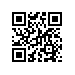 О составе государственной экзаменационной комиссии по проведению государственной итоговой аттестации студентов образовательной программы «Политология» факультета социальных наук и секретарях государственной комиссииПРИКАЗЫВАЮ:1. Утвердить государственную экзаменационную комиссию (далее - ГЭК) по проведению государственной итоговой аттестации студентов 4 курса образовательной программы «Политология», направление подготовки 41.03.04 «Политология», факультета социальных наук, очной формы обучения в составе Президиума ГЭК и локальных ГЭК.2. Утвердить состав Президиума ГЭК:Председатель Президиума ГЭК – Черникова Т.В., доктор исторических наук, профессор кафедры всемирной и отечественной истории МГИМОЧлены Президиума ГЭК:Емельянов А.Л., доктор исторических наук, профессор кафедры востоковедения МГИМОМалетин Н.П., доктор исторических наук, старший научный сотрудник кафедры востоковедения МГИМООрлов И.Б., заместитель заведующего научно-учебной лаборатории исследований в области бизнес-коммуникаций, доктор исторических наук, профессор департамента политической науки факультета социальных наукИсаев Л.М., заместитель заведующего научно-учебной лаборатории мониторинга рисков социально-политической дестабилизации, кандидат политических наук, доцент департамента востоковедения и африканистики Санкт-Петербургской школы социальных наук и востоковедения НИУ ВШЭШубенкова А.Ю., младший научный сотрудник Научно-учебной лаборатории политических исследований, кандидат политических наук, доцент департамента политической науки факультета социальных наукСекретарь Президиума ГЭК – Черемушкина Г.А., начальник отдела сопровождения учебного процесса по образовательной программе бакалавриата «Политология» факультета социальных наук 3. Утвердить локальные ГЭК по приему междисциплинарного экзамена по направлению подготовки:4. Утвердить локальные ГЭК по защите выпускных квалификационных работ:Проректор										С.Ю. РощинФИОФИОученая степень, звание, должностьЛокальная ГЭК №1Локальная ГЭК №1Локальная ГЭК №1Локальная ГЭК №1Председательлокальной ГЭК №1Емельянов А.Л.Емельянов А.Л.доктор исторических наук, профессор кафедры востоковедения МГИМОЧлены локальной ГЭКМиронюк М.Г.Миронюк М.Г.кандидат политических наук, доцент департамента политической наук факультета социальных наукЧлены локальной ГЭКОрлов И.Б.Орлов И.Б.заместитель заведующего научно-учебной лаборатории исследований в области бизнес-коммуникаций, доктор исторических наук, профессор департамента политической науки факультета социальных наук Члены локальной ГЭКБахметьев Я.А.Бахметьев Я.А.директор тьютерского центра факультета социальных наук, преподаватель департамента политической наук факультета социальных наукЧлены локальной ГЭКИсаев Л.М.Исаев Л.М.заместитель заведующего научно-учебной лаборатории мониторинга рисков социально-политической дестабилизации, кандидат политических наук, доцент департамента востоковедения и африканистики Санкт-Петербургской школы социальных наук и востоковедения НИУ ВШЭ Члены локальной ГЭКЛогвенков С.А.Логвенков С.А.кандидат физико-математических наук, доцент кафедры высшей математики (общеуниверситетская)Секретарь локальной ГЭКГрекова Е.А.Грекова Е.А.методист отдела сопровождения учебного процесса по образовательной программе бакалавриата «Политология» факультета социальных наук Локальная ГЭК №2Локальная ГЭК №2Локальная ГЭК №2Локальная ГЭК №2Председательлокальной ГЭК №2Черникова Т.В.доктор исторических наук, профессор кафедры всемирной и отечественной истории МГИМОдоктор исторических наук, профессор кафедры всемирной и отечественной истории МГИМОЧлены локальной ГЭКАхременко А.С.доктор политических наук, профессор департамента политической науки факультета социальных наукдоктор политических наук, профессор департамента политической науки факультета социальных наукЧлены локальной ГЭКШубенкова А.Ю.младший научный сотрудник Научно-учебной лаборатории политических исследований, кандидат политических наук, доцент департамента политической науки факультета социальных наукмладший научный сотрудник Научно-учебной лаборатории политических исследований, кандидат политических наук, доцент департамента политической науки факультета социальных наукЧлены локальной ГЭКСорокина А.А.ведущий научный сотрудник научно-учебной лаборатории политических исследований, кандидат политических наук, доцент департамента политической науки факультета социальных наукведущий научный сотрудник научно-учебной лаборатории политических исследований, кандидат политических наук, доцент департамента политической науки факультета социальных наукЧлены локальной ГЭКМакаркин А.В.первый вице-президент Центра Политических Технологий, профессор департамента политической науки факультета социальных наукпервый вице-президент Центра Политических Технологий, профессор департамента политической науки факультета социальных наукЧлены локальной ГЭКСысоева Л.Н.кандидат физико-математических наук, доцент кафедры высшей математики (общеуниверситетская)кандидат физико-математических наук, доцент кафедры высшей математики (общеуниверситетская)Секретарь локальной ГЭКЛебедева О.Н.менеджер департамента политической науки факультета социальных наукменеджер департамента политической науки факультета социальных наукЛокальная ГЭК №3Локальная ГЭК №3Локальная ГЭК №3Локальная ГЭК №3Председательлокальной ГЭК №3Малетин Н.П.доктор исторических наук, старший научный сотрудник кафедры востоковедения МГИМОдоктор исторических наук, старший научный сотрудник кафедры востоковедения МГИМОЧлены локальной ГЭКЮрескул Е.А.кандидат политических наук, старший преподаватель департамента политической науки факультета социальных науккандидат политических наук, старший преподаватель департамента политической науки факультета социальных наукЧлены локальной ГЭКНисневич Ю.А.ведущий научный сотрудник научно-учебной лаборатории политических исследований, эксперт проектно-учебной лаборатории антикоррупционной политики, доктор политических наук, профессор департамента политической науки факультета социальных наук ведущий научный сотрудник научно-учебной лаборатории политических исследований, эксперт проектно-учебной лаборатории антикоррупционной политики, доктор политических наук, профессор департамента политической науки факультета социальных наук Члены локальной ГЭКЛокшин И.М.кандидат политических наук, доцент департамента политической науки факультета социальных науккандидат политических наук, доцент департамента политической науки факультета социальных наукЧлены локальной ГЭКМаксименкова М.С.эксперт Научно-учебной лаборатории политических исследований, преподаватель департамента политической науки факультета социальных наукэксперт Научно-учебной лаборатории политических исследований, преподаватель департамента политической науки факультета социальных наукЧлены локальной ГЭКМакаров А.А.ведущий научный сотрудник Московского центра непрерывного математического образования, кандидат физико-математических наук, доцент кафедры высшей математики (общеуниверситетская)ведущий научный сотрудник Московского центра непрерывного математического образования, кандидат физико-математических наук, доцент кафедры высшей математики (общеуниверситетская)Секретарь локальной ГЭККрикунов К.А.ассистент департамента политической науки факультета социальных наукассистент департамента политической науки факультета социальных наукФИОученая степень, звание, должностьЛокальная ГЭК №1Локальная ГЭК №1Локальная ГЭК №1Председательлокальной ГЭК №1Емельянов А.Л.доктор исторических наук, профессор кафедры востоковедения МГИМОЧлены локальной ГЭКИсаев Л.М.заместитель заведующего научно-учебной лаборатории мониторинга рисков социально-политической дестабилизации, кандидат политических наук, доцент департамента востоковедения и африканистики Санкт-Петербургской школы социальных наук и востоковедения НИУ ВШЭ Члены локальной ГЭКБахметьев Я.А.директор тьютерского центра факультета социальных наук, преподаватель департамента политической наук факультета социальных наукЧлены локальной ГЭКЧерных А.И.доктор социологических наук, профессор департамента политической науки факультета социальных наукЧлены локальной ГЭКОрлов И.Б.заместитель заведующего научно-учебной лаборатории исследований в области бизнес-коммуникаций, доктор исторических наук, профессор департамента политической науки факультета социальных наук Члены локальной ГЭКРозенберг Д.Я.PhD, доцент департамента политической науки факультета социальных наукСекретарь локальной ГЭККрикунов К.А.ассистент департамента политической науки факультета социальных наукЛокальная ГЭК №2Локальная ГЭК №2Локальная ГЭК №2Председательлокальной ГЭК №2Черникова Т.В.доктор исторических наук, профессор кафедры всемирной и отечественной истории МГИМОЧлены локальной ГЭКЛокшин И.М.кандидат политических наук, доцент департамента политической науки факультета социальных наукЧлены локальной ГЭКГайворонский Ю.О.кандидат политических наук, доцент департамента политической науки факультета социальных наукЧлены локальной ГЭКМалинова О.Ю.главный научный сотрудник ИНИОН РАН, доктор философских наук, профессор департамента политической науки факультета социальных наукЧлены локальной ГЭКСорокина А.А.ведущий научный сотрудник Научно-учебной лаборатории политических исследований, кандидат политических наук, доцент департамента политической науки факультета социальных наук Члены локальной ГЭКНисневич Ю.А.ведущий научный сотрудник Научно-учебной лаборатории политических исследований, эксперт проектно-учебной лаборатории антикоррупционной политики, доктор политических наук, профессор департамента политической науки факультета социальных наук Секретарь локальной ГЭКЛебедева О.Н.менеджер департамента политической науки факультета социальных наукЛокальная ГЭК №3Локальная ГЭК №3Локальная ГЭК №3Председательлокальной ГЭК №3Малетин Н.П.доктор исторических наук, старший научный сотрудник кафедры востоковедения МГИМОЧлены локальной ГЭКЮрескул Е.А.кандидат политических наук, старший преподаватель департамента политической науки факультета социальных наукЧлены локальной ГЭКАхременко А.С.доктор политических наук, профессор департамента политической науки факультета социальных наукЧлены локальной ГЭКМакаркин А.В.первый вице-президент Центра Политических Технологий, профессор департамента политической науки факультета социальных наукЧлены локальной ГЭКШубенкова А.Ю.младший научный сотрудник Научно-учебной лаборатории политических исследований, кандидат политических наук, доцент департамента политической науки факультета социальных наукЧлены локальной ГЭКУрнов М.Ю.ведущий научный сотрудник Научно-учебной лаборатории политических исследований, доктор политических наук, профессор департамента политических наук факультета социальных наукСекретарь локальной ГЭКЛипман В.А.администратор отдела сопровождения учебного процесса по образовательной программе бакалавриата «Политология факультета социальных наук